ИНФОРМАЦИЯ ДЛЯ УЧАЩИХСЯ СТАРШИХ КЛАССОВ ВСЕХ ОТДЕЛЕНИЙ ШКОЛЫДорогие ребята, приглашаем Вас, совершить путешествие в Норвегию.  В северную  страну неприступных скал и диких горных ущелий. Её берега глубоко изрезаны причудливыми заливами – фьордами. А густые хвойные леса покрывают склоны гор и побережья. 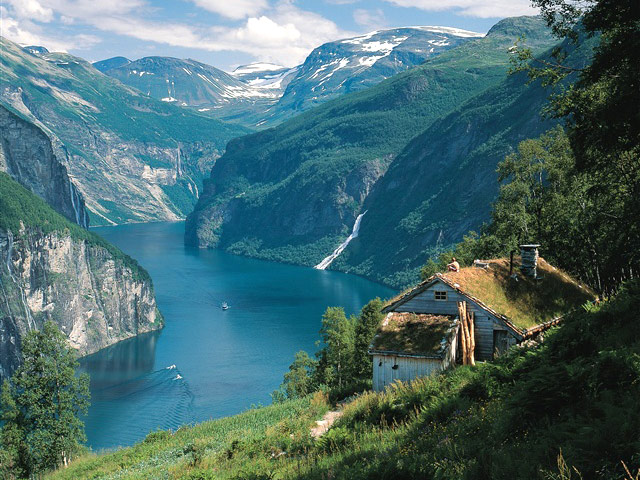 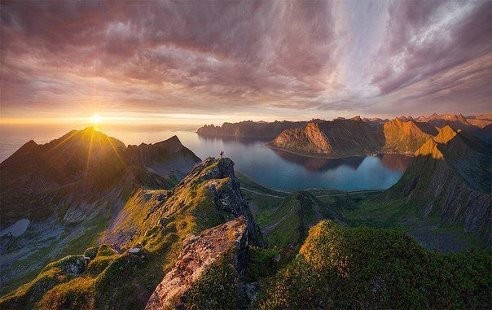 Именно на этой суровой земле  было суждено родиться выдающемуся музыканту, композитору и пианисту Эдварду Григу. 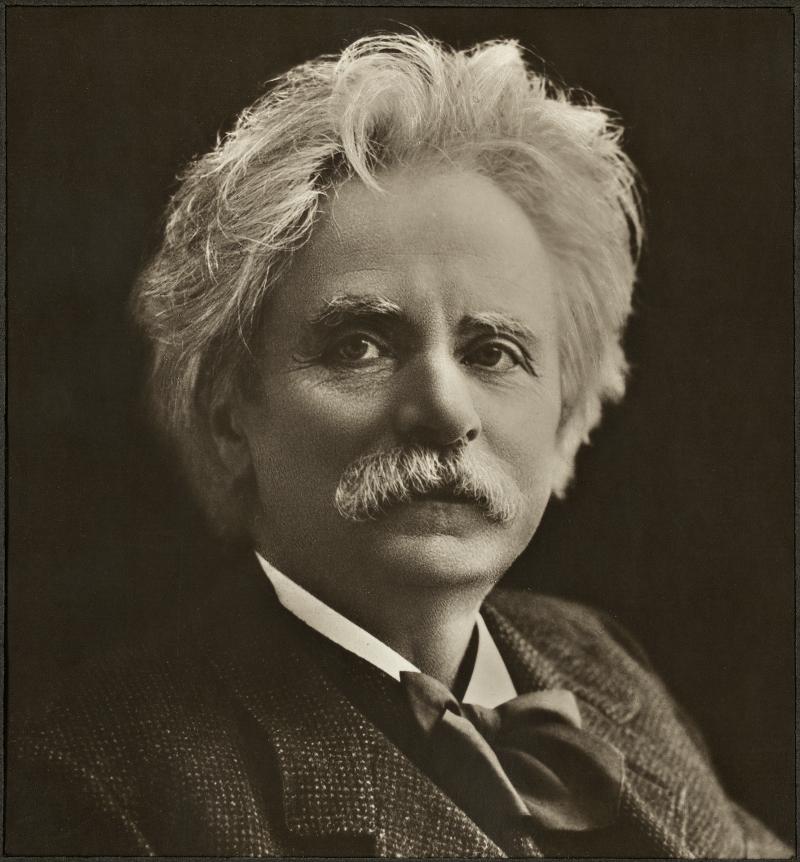 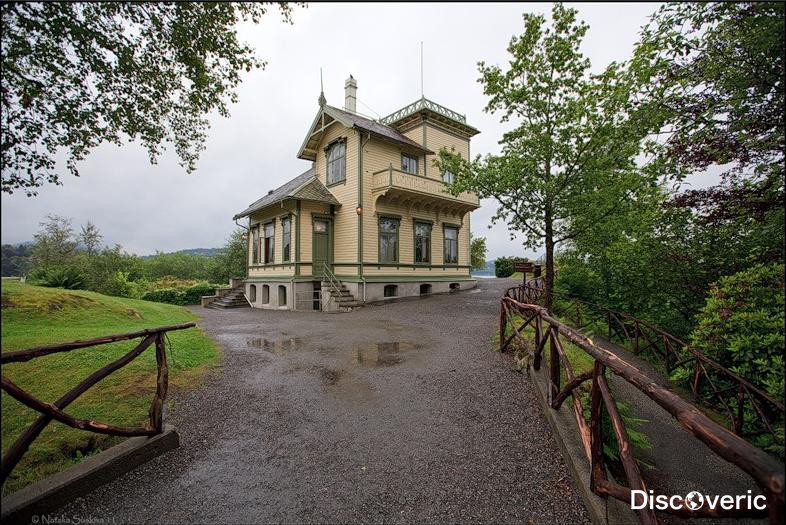 	Давайте зайдём в гости в Тролльхауген, познакомимся с жизнью и творчеством композитора, послушаем его  музыку. Примем  активное  участие в  мероприятиях, посвященных 175 летию со дня рождения  композитора.ОКТЯБРЬВИКТОРИНА «Жизнь и творчество Э.Грига»Выполненную викторину нужно сдать не позднее 15.10.2018 преподавателю теоретических дисциплин Чернушкиной Н.В. корпус 1 кабинет №2.  Учащиеся, правильно ответившие на вопросы, примут участие в дальнейшей творческой игре.МУЗЫКАЛЬНО-ИНТЕЛЛЕКТУАЛЬНАЯ ИГРА «Романтик из Тролльхаугена»Это командная игра, где победителей ждут грамоты и поощрительные подарки.НОЯБРЬТЕАТРАЛИЗОВАННЫЙ КОНЦЕРТ «Эдвард Григ и его музыка»Общешкольный классный час для  учащихся всех отделений, родителей и гостей школы.«Григ сумел сразу и навсегда завоевать себе русские сердца…. Не удивительно, что его любят все, он популярен как в Германии, Скандинавии, Париже, Лондоне, Москве и повсюду его имя встречается беспрестанно, на всех концертных программах…»П.И.Чайковский            «Его творчество словно звезда, озарило всё вокруг себя, а музыка Грига относится к числу самых любимых творческих открытий                                                   для миллионов людей во всем мире» М.Казиник